          Розвиваємо музичні здібності ДИтини.1. Раній прояв музичних здібностей говорить про необхідність починати музичний розвиток дитини якомога раніше. Якщо не закласти з самого початку міцний фундамент, то марно намагатися побудувати міцний будинок: навіть якщо він буде красивий зовні, він все рівно розвалиться на шматки від сильного вітру і землетрусу - вважають педагоги. Втрачена можливість формування інтелекту, творчих, музичних здібностей дитини, буде непоправною.2. Шлях розвитку музикальності кожної людини однаковий. Тому не слід засмучуватися, якщо у нашого малюка немає настрою щось заспівати або йому не хочеться танцювати, а якщо і виникають подібні бажання, то спів, на ваш погляд, здається далеким від досконалості, а рухи смішні і незграбні. Не турбуйтеся! Кількісні накопичення обов'язково перейдуть в якісні. Для цього потрібен час і терпіння.3. Відсутність будь-якої із здібностей може гальмувати розвиток інших. Значить, завданням дорослого є усунення небажаного гальма.4. Не «приклеюйте» вашій дитині «ярлик» - немузична, якщо ви нічого не зробили для того, щоб цю музикальність в неї розвинути.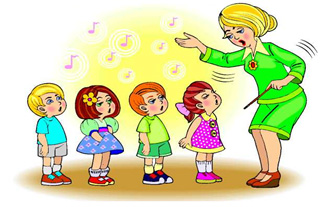 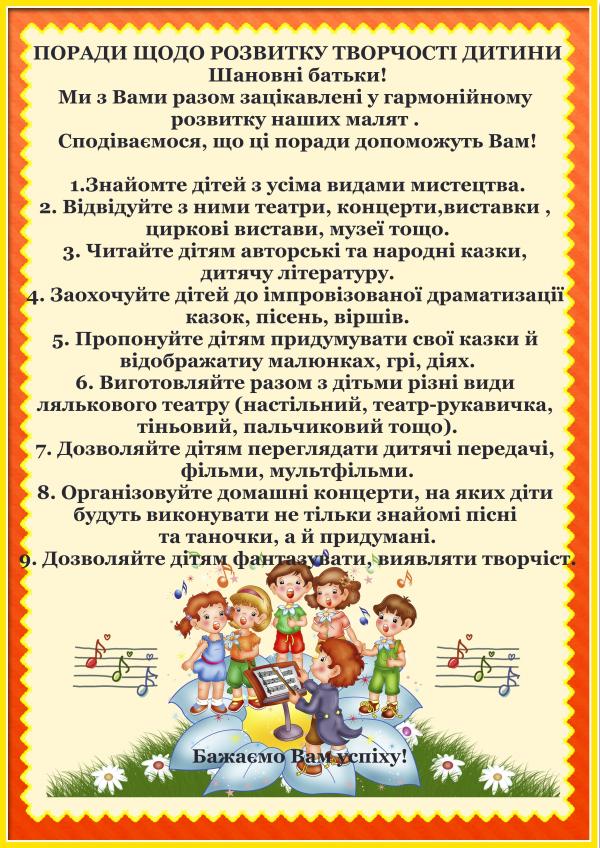 